Ҡ а р а р                                                                      ПОСТАНОВЛЕНИЕ   10 ноябрь  2016- й.                          № 65                     от 10 ноября  2016 г.Об утверждении схемы расположения земельного участка на кадастровом плане (карте) территории кадастрового квартала 02:51:150301.Рассмотрев схему расположения земельного участка, расположенного по адресу: Республика Башкортостан, Чекмагушевский район,  сельское поселение Юмашевский с/с, с. Уйбулатово,  ул.Кутуева, д.5 в соответствии с п.2 ст.3.3 Федерального закона от 25.10.2001 № 137-ФЗ «О введении в действие Земельного  кодекса Российской Федерации»,  ст.11.10 Земельного Кодекса Российской Федерации №136-ФЗ от 25.10.2001,  Администрация сельского  поселения Юмашевский сельсовет муниципального района Чекмагушевский район Республики БашкортостанПОСТАНОВЛЯЕТ:1.Утвердить схему расположения земельного участка на кадастровом    плане (карте) территории кадастрового квартала 02:51:150301.2.Установить следующие характеристики земельного участка:   2.1.Характеристика образуемого земельного участка с условным     номером 02:51:150301:111:ЗУ1,   Местоположение: : Республика Башкортостан, Чекмагушевский район,        сельское поселение Юмашевский с/с, с.Уйбулатово,  ул.Кутуева, д.5   Площадь участка:2276 кв.м.,   Категория земель: земли населенных пунктов;   Разрешенное использование: 3.6 культурное развитие.3.Контроль над исполнением настоящего постановления оставляю за собой.Глава сельского поселения:                          Е.С.СеменоваБАШҠОРТОСТАН  РЕСПУБЛИКАҺЫСАҠМАҒОШ  РАЙОНЫмуниципаль районЫНЫҢЙОМАШ АУЫЛ СОВЕТЫАУЫЛ  БИЛӘмӘҺЕХАКИМИӘТЕ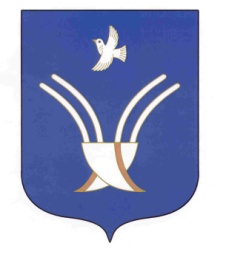 Администрация сельского поселения Юмашевский сельсоветмуниципального района Чекмагушевский район Республики Башкортостан